PONEDJELJAK, 20.12.2021. HRVATSKI JEZIK-LKZadatak:  pročitaj rečenice i crvenom bojicom zaokruži glagole.Zec jede mrkvu.Pas trči po brijegu.Mačka mijauče jer je gladna.Ribica brzo pliva u hladnoj vodi.Vjetar puše i njiše grane.Petar ide u školu.Zadatak: od zadanih glagola stvori rečenice- plesati, jesti, trčati, spavati.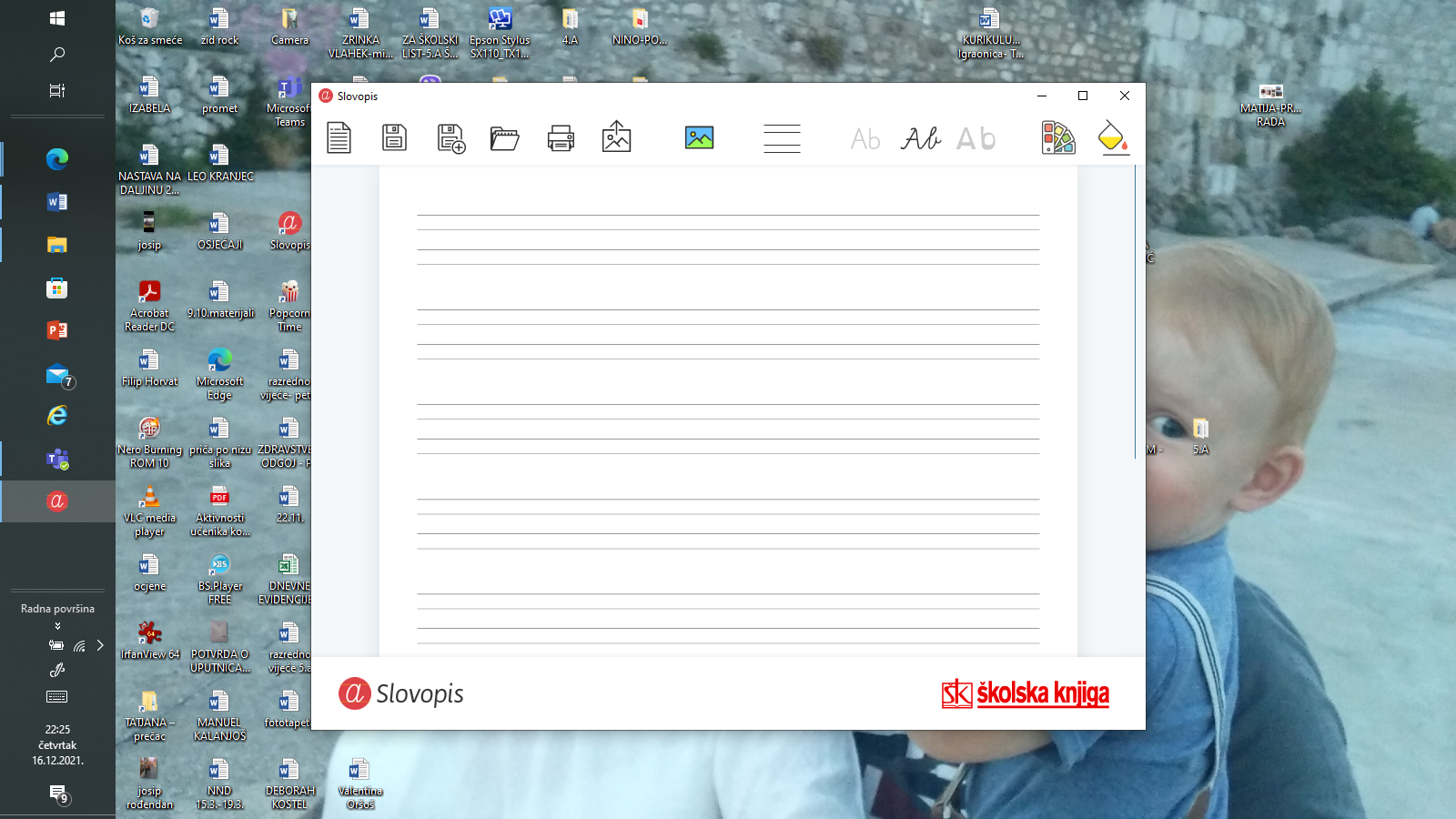 